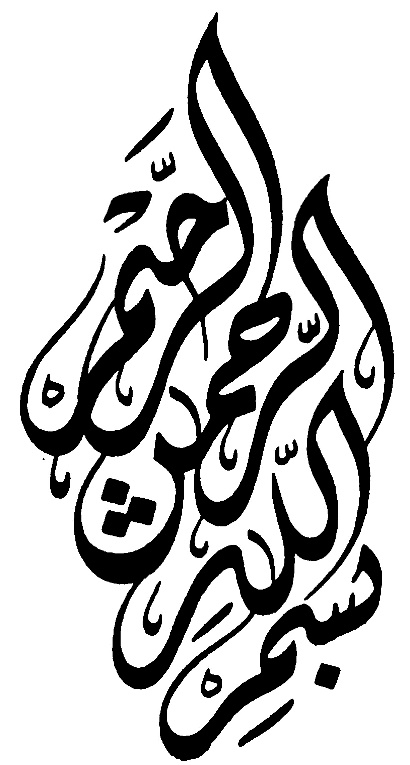 مقدمه :     فاصله میان بایدها و واقعیتها، همواره وجدانهای آرمانخواه را عذاب میدهد، فواصلی که میان هیئآت مذهبی و وجوانان ایجاد شده موجبات ایجاد نا امیدی به آینده را روز به روز در بین جوانان بیشتر میکند ، افزایش حضور نسل جوان مؤمن ، دانا ، پر انگیزه و پر انرژی در تجمعات هفتگی و مناسبتی هیئآت مذهبی یکی از اصلی ترین دلایل نگارش این طرح میباشد ، همانگونه که مقام معظم رهبری (مدظله العالی) در بیانیه گام دوم انقلاب ذکر فرموده اند ؛ جوانان میبایست برای ایجاد تمدن نوین اسلامی و آمادگی برای طلوع خورشید ولایت عظمی (ارواحنافداه)، کار آزموده و پرانگیزه وارد صحنه بشوند و چه جمعی بهتر و ارزشمند تر از مجالس روضه حضرت اباعبدا... الحسین(ع) .      هیئت های مذهبی همواره در تاریخ تشیع ایران اسلامی جریان سازترین و اثرگذارترین تشکل های دینی بوده و هستند ، پس برآن شدیم تا با توجه به فواصلی که میان هیئآت مذهبی و جوانان و خانواده ها بوجود آمده این مشکل را با ایجاد واحدی جدید با رویکردی انقلابی و سیاستگذاری درست حل کرده و زمینه های پیاده سازی آرمان های تمدن ساز گام دوم انقلاب را با همراهی و همیاری جوانان فراهم آوریم .      ایجاد ساختار نوین ، بدون آسیب زدن به ریشه های محکم و بدنه تنومند این تشکل های دینی کاری بسیار دشوار بوده و نیاز به مطالعه تاریخ و سرگذشت این تشکل ها داشت که به لطف خداوند یکتا این مهم از سال 1392 شروع شده و امروز که شما متن حاضر را مطالعه می نمائید به پایان رسیده است تا ما بتوانیم با ایجاد این ساختار نوین در بدنه مدیریتی هیئآت مذهبی استان پروژه بزرگ و واقع گرایانه ای را که بر اساس آرمانهای امام راحل (ع) و گام دوم انقلاب طراحی شده آغاز و به نتیجه برسانیم . امید است با اتکا به قدرت لایذال الهی و همچنین ظرفیت ها و امکانات موجود، در رسیدن به اهداف این مهم ثابت قدم و موفق باشیم . محمدرضا سبزیکار مجد                      27/05/1401    اهداف : ایجاد مرکز نوآوری برای هیئآت مذهبی استان اشتغال آفرینی برای جوانان تقویت روحیه مسئولیت پذیری جوانان اجرای برنامه های جذاب و کارا برای جوانانآمایش هیئآت مذهبی استان کشف و پرورش استعداد ها توان آفرینی و توان افزایی در زمینه های مختلف برای جوانانافزایش حضور جوانان در تجمعات هفتگی و مناسبتی هیئآت مذهبیفصل اول – معرفی      در سال های اخیر با توجه به کمرنگ تر شدن حضور مردم و بویژه جوانان در تجمعات هیئآت مذهبی همواره نیاز ایجاد بخش جدید مدیریتی در شورای هیئآت مذهبی برای پیاده سازی طرح های نوین ، کارا ، واقع گرا و جذاب احساس میشده ، طرح پیش رو با انجام بررسی ها و مطالعات دقیق در حیطه سیستم سازی ، مدیریت استراتژیک ، مدیریت ریسک و مبانی اقتصادی نگارش یافته و امید است تا با اجرای کامل  موضوع این مطالعه جامع به اهداف مطرح شده دست یابیم .      ایجاد واحد های مطالعاتی ، اجرایی ، تحلیلی ، رسانه ای ، اقتصادی ، تفریحی ، هنری و آموزشی زمینه ساز مشارکت بیشتر جوانان و خانواده ها را فراهم خواهد ساخت ، مشارکت های ایجاد شده موجبات پر رنگ تر شدن حضور مردم در تشکل های دینی را فراهم کرده و جوانان با نگرش های نوین تر بصورت راغب در این تجمعات حضور پیدا خواهند کرد .      توان آفرینی و کشف استعداد ها از بین جوانان هیئتی موجب میشود تا این افراد وام دار تشکیلات اباعبدا... شوند ، همچنین این توان افرینی ها و توان افزایی ها کارایی جوانان در جامعه را بیشتر کرده و موجب میشود تا جوانان ما از سنین پائین روی ریل اقتصادی و فرهنگی که مستعد هستند قدم بردارند و موفقیت های چشم گیری را در جوامع ملی و بین المللی رقم بزنند.     حرکت درست و دقیق نیل اهداف والای مجموعه همیشه میبایست در دستور کار تمامی واحد ها بوده و همگی در تلاش برای ایجاد یک فضای کاملا جذاب و سالم اقدام نمائیم ، هدف اصلی این طرح ایجاد الگو برای دیگر سازمان های فرهنگی – مذهبی در راستای حمایت از مخاطبان ، بویژه مخاطبان جوان مستعد و پویا میباشد که هم اکنون دغدغه اصلی ایشان اشتغال و ازدواج بوده ولی بخاطر برخی مشکلات اجتماعی و تبلیغات های منفی دشمنان انقلاب اسلامی اوقات فراغت خود را بیشتر با کار های لهو و لعب و بیهوده تلف مینمایند ، با ایجاد این ساختار دقیق در بطن شورای هیآت مذهبی امید بر آن داریم تا با ایجاد سبک زندگی جدید برای جوانان و دغدغه مند کردن این طیف جمعیتی با استفاده از وام دار کردن ایشان به تشکیلات اباعبدا... الحسین (ع) قدمی مثبت نیل به اهداف والای گام دوم انقلاب برداریم .1-1 چارتفصل دوم – شرح وظایف و ماموریت ها     تمامی واحد های مذکور در بخش اول این مطالعه وظایف و ماموریت هایی دارند که به اختصار در این بخش به این ماموریت ها و وظایف اشاره خواهد شد ، امید است تمامی واحد ها با روحیه انقلابی و جهادی نسبت به انجام وظایف محوله اقدام کنند. 2-1 وظایف و ماموریت های معاونت فرهنگی برنامه ریزی راهبردی و تدوین سیاستهای کاری در حوزه فرهنگی راهبری و مدیریت امور فرهنگی کنترل و نظارت در امر تحقق اهداف و راهبردهای حوزه فرهنگی بر اساس سند چشم انداز، اهداف و راهبردهای مطروحههمکاری و مشارکت در تبیین چشم انداز و تدوین برنامه های راهبردی و عملیاتی مجموعه پیشنهاد طرح‌ها و برنامه‌های راهبردی و عملیاتی معاونت و واحدهای تحت امر در راستای اهداف و استراتژی‌های کلان برنامه ریزی و سیاستگذاری در جهت توسعه و تقویت پتانسیل ها و مزیتهای رقابتی در حوزه فرهنگیهمکاری و مشارکت و توسعه ارتباطات و تعاملات کاری با مراجع علمی ، فرهنگی و تخصصی داخلی و خارجی در حوزه فرهنگیبرنامه ریزی و هماهنگی در خصوص توسعه اقتصادی و سیاستهای درآمد زایی در حوزه معاونت فرهنگیمدیریت برآورد منابع، بودجه و اعتبارات سالانه مورد نیاز حوزه معاونت فرهنگی و پیگیری تصویب آنشناسایی و جذب امکانات مادی و معنوی قابل دستیابی در راستای تحقق اهداف حوزه معاونتارتباط مستمر با مؤسسات، واحدها ،سازمان ها و ادارات جهت رفع نیازهای تخصصی آنهاایجاد ساز و کارهای  مناسب جهت شناساندن تواناییهای تخصصی مجموعه  در حوزه فرهنگی به سازمانهای دیگرمدیریت امور دبیرخانه ای کمیته ها و شوراهای تخصصی مرتبط با امور فرهنگیمدیریت رویدادهای فرهنگی در چارچوب سیاستهای کاری حوزه معاونتمدیریت و راهبری امور چاپ و انتشار یافته های حوزه فرهنگیبرنامه ریزی و هماهنگی در خصوص توسعه ارتباطات و تعاملات کاری فی ما بین حوزه های فرهنگی استان و شهرستانمدیریت طراحی و پیاده سازی نظام های برنامه ریزی، ارزیابی و کنترل عملکرد در حوزه معاونتمدیریت، نظارت و همکاری در طراحی و تدوین دستورالعمل‌ها و رویه‌های اجرایی حوزه معاونتفراهم آوردن زمینه مناسب جهت اعمال نظارت عالیه بر حسن اجرای آیین نامه ها، ضوابط و مقررات مصوب ابلاغیبرنامه‌ریزی در جهت ارتقاء دانش علمی و عملی و مهارت جوانان مخاطب هیئآت مذهبی و تحت سرپرستی از طریق فراهم آوردن فرصت‌های مطالعاتی، شرکت در کارگاه‌های آموزشی و امثالهمبرنامه‌ریزی ایجاد و تقویت قطب‌های فرهنگی در واحدهای مستعد و ارتقای سطح فعالیت واحد های فرهنگی هیئآت مذهبیتدوین سیاست‌های تفصیلی و اولویت‌های فرهنگی و انتشاراتی حوزه معاونت و ارائه به مراجع ذیربطسیاستگذاری در خصوص نحوه فعالیت مراکز فرهنگی جهاد دانشگاهی و نظارت بر حسن اجرای فعالیت آنهاکنترل و نظارت بر ایجاد توازن و هماهنگی در رابطه با فعالیت‌های مراکز و واحدهای تابعه حوزه معاونتمدیریت ارتباطات با نهادهای فرهنگی کشور به منظور تبادل تجربیات و ایجاد زمینه همکاری‌های مشترکمدیریت شناسایی و جذب منابع، امکانات و اعتبارات لازم جهت انجام طرحها و برنامه‌های فرهنگی حوزه معاونتکنتر ل و نظارت عالیه بر حسن اجرای طرحها و برنامه‌های فرهنگی واحدها و ایجاد هماهنگی مطلوب بین واحدهاهمکاری و مشارکت با دیگر سازمانها و نهادهای مسئول در سیاست‌گذاری‌های فرهنگی در سطح کشورمدیریت و برنامه‌ریزی و نیاز سنجی طرح‌های فرهنگی متناسب با برنامه‌های آتی جهادبرنامه ریزی و سیاستگذاری در خصوص الگو سازی و تبلیغ و ترویج یافته های فرهنگی در سطح کشورهمکاری و هماهنگی با سایر معاونت‌های فرهنگی در چارچوب وظایف محولهشناسائی و تشخیص خلأهای قانونی شورای هیئآت مذهبی اعم از موضوعات داخلی و خارجی و تصمیم‌سازی جهت مسئولین مربوطهارائه پیشنهادات اصلاحی به منظور ارتقاء بهره‌وری و افزایش اثربخشی در شورای هیئآت مذهبی به مسئولین مربوطهپیگیری حضور جهاد دانشگاهی در شوراها و مراکز تصمیم‌گیری و تصمیم‌سازی مذهبی و فرهنگی استان و ارائه پیشنهاد به مسئولین مربوطهنظارت و ایجاد هماهنگی بین ادارات کل و دفاتر تابعهانجام سایر امور محوله از سوی ریاست شورای هیئآت مذهبی2-2 وظایف و ماموریت های مدیر هماهنگی برنامه‌ریزی و اقدام در خصوص تشکیل ستاد پیگیری‌های ویژه در مواقع خاص به منظور هماهنگی و هدایت فعالیت‌های اضطراری با همکاری واحد های ذیربطمدیریت تامین منابع اطلاعات در مورد تلاش‌های انجام شده توسط سایر دستگاه‌های اجرایی در خصوص طرح‌هامدیریت و هماهنگی اجرای طرح های ویژه از طریق حوزه های تخصصی و واحدهای متولی مربوطهکنترل و نظارت بر حسن اجرای طرح‌‌ها و تهیه گزارش‌های لازم جهت ارائه به مسئولین مربوطهپیگیری و هماهنگی در خصوص تعهدات حقوقی و قراردادی و نیز تامین و تخصیص مناسب منابع مورد نیاز طرح ها و پروژه ها از نقطه شروع تا تعیین تکلیف نهاییانجام هماهنگی و برنامه ریزی در خصوص ارائه خدمات پشتیبانی و اجرایی طرح های ویژهتهیه و تنظیم گزارشات مدیریتی و تحلیلی از وضعیت طرح‌ها و پروژه‌های ویژه و ارائه به مسئولین ذیربطمدیریت زمان، هزینه و ریسک طرح ها و پروژه های ویژه و تصمیم سازی برای مسئولین مربوطههمکاری و هماهنگی در جمع بندی، تنظیم و ارائه طرح های پیشنهادی و نیز شرکت در مناقصه های مربوطهبررسی دلایل موفقیت، عدم موفقیت، موانع و مشکلات در خصوص راهبری و اجرای طرح ها و پروژه های ویژه و ارائه پیشنهادات بهبود و اصلاحانجام سایر امور محوله در حوزه وظایف سازمانی از سوی مقام مافوق2-3 شرح وظایف و ماموریت های مدیر اجرائیپشتیبانی اجرای طرح‌ها، برنامه‌ها و فعالیت‌های حوزه معاونت فرهنگی بر اساس برنامه مصوبمدیریت و هماهنگی امور مربوط به تأمین و تخصیص منابع مورد نیاز  امور فرهنگی در مجموعه همکاری و مشارکت با واحد پشتیبانی جهت تامین و تخصیص منابع مورد نیاز حوزه معاونتکنترل و نظارت بر نحوه هزینه کرد بودجه‌های تخصیص یافته به واحدها و گروه های تابعهارایه ساز و کارهای مناسب به منظور جذب تسهیلات اعتباری مورد نیاز جهت اجرای طرح ها و پروژه های مصوبمدیریت و هماهنگی امور مربوط به پیش بینی و تأمین تسهیلات و تجهیزات و خدمات ضروری مورد نیاز اجرای فعالیتهای حوزه معاونتمدیریت تامین و هماهنگی ارائه خدمات رفاهی و اداری  مورد نیاز فعالیتهای فرهنگی به واحدهای مجری بر طبق ضوابط و آیین نامه های مصوبهمکاری و مشارکت در تدوین، بازنگری و اصلاح دستورالعمل ها، استانداردها و آیین نامه های تخصصی مربوط به پشتیبانی خدمات فرهنگی حوزه معاونت و پیگیری تصویب و ابلاغ آنهابازدید ادواری و کنترل و نظارت بر ارائه خدمات پشتیبانی به متقاضیان در چارچوب دستورالعمل های مربوطهتصمیم سازی در خصوص شکل و نوع ارائه خدمات پشتیبانی بصورت اثر بخش جهت مسئولین مافوقهمکاری و مشارکت در تهیه و تامین منابع اطلاعاتی مورد نیاز اجرای طرح ها و فعالیتهای فرهنگیپیگیری و هماهنگی امور مربوط به واحدها، گروه‌های  فرهنگی و مراکز تخصصی تحت پوششهمکاری و مشارکت در انجام امور اجرایی و هماهنگی‌های مربوط به برگزاری جلسات و رویدادهای حوزه معاونت فرهنگیانجام سایر امور محوله در حوزه وظایف سازمانی از سوی مقام مافوق2-4 شرح وظایف و ماموریت های واحد اقتصادیتحلیل صرفه وبازدهی اقتصادی شناسایی وتعیین حوزه‌های پربازده مجموعه برای فعالیت اقتصادی(تشخیص منافع بالقوه)برآورد منابع جدید مالی ناشی‌ از فعالیت های اقتصادی‌ایجاد انگیزه تغییر و اصلاح نگرش در افراد و گروه‌ها و واحد‌های برای صرفه اقتصادی وبازده اقتصادیافزایش دانش، مهارت و توانایی مالی واقتصادی در مدیریت ها و واحد‌ها وابسته از طریق ارایه آموزش غیر رسمی و مشاورهایجاد ساختاری کارآمد برای انجام فعالیت‌های اشتغال افرین و پرهیز از حاکمیت روابط اداری غیر ضروری و تأکید بر کـار کـــارشناسی و برون سپاری اکـــثر فعـالیت‌های ممکنتوزیع خدمات و فعالیت‌های اقتصادی و سرمایه گذاری به صورت متناسب در واحد‌های مرتبطاجرای طرح های اقتصادی با توجه به مزیت‌های نسبی در حوزه‌های مختلف فعالیت دانشگاهپایـــش، نظارت و ارزیابی مستمر بر اجرای طرح‌های اقتصادی با هدف اصلاح و بهبود روشها و برنامه هاسرمایه‌گذاری مشارکتی از محل دارایی‌های معاونت برای تأمین بخشی از آورده طرح‌های اقتصادیاستفاده از تسهیلات، اعتبارات و مشارکت دیگر نهاد‌های مالیبهره‌برداری مطلوب از دارایی‌ها، امکانات، اموال منقول و غیرمنقول و مراکز درآمدی واگذار شده که دراختیار واحد اقتصادی قرار می گیرد.مشارکت در تأسیس مراکز اقتصادی به ویژه در حوزه های فرهنگی، آموزشی با استفاده از برند و سایر حقوق مادی و معنوی دانشگاه به طور مستقل و یا با مشارکت سایر مؤسسات دولتی، خصوصی و غیر انتفاعیایجاد و مدیریت شورای راهبردی اشتغال آفرینی جوانانتعامل با مؤسسات مالی و اعتباری و نهاد های اقتصادی برای جذب سرمایه گذاری ایجاد بستر اشتغال آفرینی غیر کاذب انجام سایر امور محوله در حوزه وظایف سازمانی از سوی مقام مافوق2-5 شرح وظایف و ماموریت های واحد رسانهتشکیل شورای تولید محتوا تشکیل تیم تحلیلی و خبری حرفه ای و بررسی تمامی اخبار فرهنگی و مذهبی شهر ایجاد و مدیریت صفحات مجازی در شبکه های اجتماعی تشکیل و مدیریت تیم گرافیکی برای تولید محتوای بصری از جمله پوستر ها ، دیوار نگار ها ، کتابچه های الکترونیکی و ...تشکیل و مدیریت تیم تصویر برداری حرفه ای جهت ایجاد بایگانی فعالیت ها و استفاد در محتواهای تولیدی مجموعه تشکیل و مدیریت تیم تدوین برای تولید محتوای چند رسانه ایتعامل با تمامی واحد های معاونت ایجاد گزارش های سمعی و بصری از تمامی فعالیت های اجرائی و پژوهشی معاونت انجام سایر امور محوله در حوزه وظایف سازمانی از سوی مقام مافوق2-6 شرح وظایف و ماموریت های روابط عمومیبرنامه ریزی و تلاش جهت شناساندن و معرفی ماموریت، اهداف و خدمات مجموعه به جامعه و مخاطبینمدیریت ارتباط با جراید و رسانه های جمعی در چارچوب سیاستهای کاری مجموعهمدیریت و پشتیبانی امور مربوط به مراسم و تشریفات در مجموعه مدیریت اطلاع رسانی وقایع، اخبار و سایر رویدادهای مرتبط با حوزه های کاری مجموعه به مسئولین مربوطهبهره گیری از ابزارها و شیوه های نوین در برقراری ارتباطات و انجام تبلیغات در چارچوب وظایف محولهمدیریت امور دریافت و بررسی پیشنهادات و شکایات از/به مجموعه و انعکاس آن به واحدها و مسئولین مربوطههمکاری و مشارکت در تدوین برنامه های راهبردی، عملیاتی و برآورد منابع مورد نیاز حوزه های روابط عمومی مجموعهیکپارچگی و ایجاد هماهنگی در خصوص برنامه های کاری  و اقدامات اجرایی حوزه های روابط عمومی و نظارت بر اجرای برنامه های مصوببرنامه‌ریزی اجرای فعالیت‌های تبلیغاتی باتوجه به ارزش‌های فرهنگی- معنوی و اهداف مجموعههمکاری و مشارکت در جهت معرفی مجموعه در عرصه‌های ملی و زمینه سازی برقراری ارتباطات ملیهمکاری و مشارکت در تهیه گزارش از برنامه ها و فعالیت‌های در حال اجرا و طرح‌های خاتمه یافته جهت انعکاس در جراید و رسانه‌های گروهیبرنامه ریزی تهیه عکس، اسلاید و فیلم از فعالیت‌های جهاد دانشگاهی با همکاری سایر واحدها در صورت نیازشرکت در مجامع و انجمن‌های تخصصی روابط عمومیبرنامه‌ریزی وسازماندهی برقراری ارتباط مسئولین مجموعه با جراید، رسانه ها و مخاطبین انجام سایر امور محوله از سوی مقام مافوق2-7 شرح وظایف و ماموریت های واحد گردشگریبرنامه ریزی، هماهنگی و تقسیم کار بین کارکنان و راهنمایی و آموزش آنهاتبیین و تصریح موازین، مقررات و اصول ناظر بر انجام فعالیت های گردشگری براساس موازین و مقررات تعیین شدهبرنامه ریزی و تعیین مکانیسم های اجرایی برای گردآوری آمار و اطلاعات و سایر شاخص های ضروریبررسی پتانسیل و ظرفیت های گردشگری استان و راه های بسط و توسعه آنها و ارائه نظرات، پیشنهادات و طرح های لازم به معاونتبرنامه ریزی و انجام اقدامات اجرایی لازم برای نظارت مستمر بر نحوه فعالیت هیئآت مذهبی در حوزه گردشگریبرنامه ریزی و انجام اقدامات اجرایی لازم برای برگزاری هفتگی فعالیت های طبیعت گردی هیئآت مذهبیبررسی نظرات و پیشنهادات گردشگران به صورت ادواری و انجام اقدامات اصلاحی لازم برای رفع کاستی ها و ارتقای سطح خدماتارائه و اجرای راهکارهای لازم برای جلب همکاری تشکل های دولتی در حفظ و توسعه فعالیت های زیربنایی گردشگری در سطح استان راهنمایی، هدایت و حمایت متقاضیان برای ایجاد و توسعه فعالیت های گردشگری در سطح استانارائه طریق برای اختصاص تسهیلات و خدمات لازم به مخاطبانارزشیابی فعالیت ها، طرح ها و برنامه های گردشگری واحد های تابعه به صورت ادواریارزشیابی عملکرد کارکنان و هدایت آنهاآماده سازی بستری برگزاری فعالیت های طبیعت گردی برای هیئآت مذهبی هماهنگی و صدور مجوزات لازم برای واحد های تابعه انجام سایر امور محوله از سوی مقام مافوق2-8 شرح وظایف و ماموریت های واحد آموزشبرنامه ریزی در جهت افزایش سطح آگاهی و دانش پایه واحد های تابعه برنامه ریزی برگزاری دوره های آموزشی مختلف برای جوانان برنامه ریزی برای آموزش مستقیم و غیر مستقیم اشتغال آفرینی غیر کاذب برای جوانان و واحد های تابعه تعامل با سازمان های عامل صدور مدارک و مدارج علمی تخصصی پرورش اساتید در حوزه های بکر شناسایی و برگزاری دوره های آموزشی تخصصی بکر برای جوانان هیئتی تهیه و ارائه گزارش های برنامه های آموزشی به واحد های مربوطه تعامل سازنده با واحد های رسانه و روابط عموی و درآمد برگزاری جشنواره های آموزشی ویژه در طول سال تولید و ترجمه پیش نیاز های تحقیق جوانان جامعه جهت درج و فروش در سامانه معاونت هماهنگی تولید محتوای آموزشی از دوره های برگزار شده توسط واحد رسانه مدیریت دانش آموختگان جهت ورود به عرصه های بعد از آموزش و حمایت از ایشان تهیه گواهینامه های پایان دوره برای افرادی که موفق به کسب امتیاز لازم شده اند بایگانی و نگهداری سوابق آموزشی هر فرد انجام سایر امور محوله از سوی مقام مافوق2-9 شرح وظایف و ماموریت های واحد فناوری و نو آوریحمایت از استقرار واحدهای تحقیق و توسعه صنایع پیشرفتهشناسایی و ثبت ايده‌های نو در زمينه‌های تخصصیبرنامه‌ریزی برای حمايت از ايده‌های فناورانه تا مرحله ساخت نمونه اوليهشناسايی و سازماندهی نخبگان كارآفرينبرنامه‌ریزی برای كمك به شكل‌گيری هسته‌های فناوری (منتوری)تدوین و تصویب نحوه پذیرش ایده‌های نو جهت ورود به مرکز نوآورینظارت بر تشکیل پایگاه اطلاعاتی برای ایده‌های نوارائه خدمات پشتیبانی مالی و اداری و اعتباری به ایده‌های واجد شرايط مرکزكمك به بازاريابی و انتقال ايده‌های برتر به محيط‌های صنعتی و كاربردیحمایت از چاپ نشریات تخصصی در حوزه ايده‌پردازی و كارآفرينیتسهیل ایجاد ارتباط میان صاحبان ایده و صنایعهمکاری در برگزاری دوره‌ها و كارگاه‌های آموزشی برای ارتقای مهارت‌های کارآفرینیبرگزاری همایش، گردهمایی وکنفرانس درسطح ملی، منطقه‌ای وبین‌المللی جهت تبادل نظر و گسترش همکاری بین صاحباب نظراناطلاع‌رسانی در زمینه‌های نوآوری و  کارآفرینیایجاد بانک اطلاعات ايده‌های برترتایید آیین‌نامه‌های اجرایی مورد نیاز ایجاد بانک های اطلاعاتی از اطلاعات دیگر واحد ها انجام سایر امور محوله از سوی مقام مافوق2-10 شرح وظایف و ماموریت های واحد کشف استعدادایجاد و مدیریت شورای راهبردی کشف و پرورش استعداد ها تعامل با ادارات آموزش و پرورش در جهت کشف و پرورش استعداد ها تعامل با سازمان صدا و سیما در جهت تولید برنامه های کشف استعداد ایجاد کارگروه های کشف استعداد در بلوکات هیئآت مذهبی ایجاد شورای حمایت و پرورش از استعداد های کشف شدههمکاری در برگزاری دوره های آموزشی مختص استعداد های کشف شده حمایت از استعداد های کشف شده پس از پایان دوره های آموزشی تسهیل ایجاد ارتباط با مرکز کشف استعداد معاونت فرهنگی تعامل با واحد اقتصادی در جهت تامین مالی مورد نیاز برای حمایت از استعداد ها تعامل با سازمان های حمایتی انجام سایر امور محوله از سوی مقام مافوق2-11 شرح وظایف و ماموریت های واحد تحقیق و توسعه (R&D)درک خط‌مشی کیفیت و همسو نمودن فعالیت‌های مجموعه در رابطه با آن‌هاتدوین اهداف و برنامه کیفیت واحد تحقیق و توسعه و پیشنهاد آن به مقام مافوقتلاش در جهت تحقق اهداف و برنامه‌های تحقیق و توسعه و گزارش دهی به مقام ما فوقهمکاری در شناسایی ریسک‌ها و فرصت‌های فرآیندهای مجموعه و تلاش در جهت کنترل آن‌هاالگوبرداری فناوری و روش‌های مدیریت و ارائه خدمات از سازمان‌های پیشروتولید دانش نوین به‌منظور توسعه و بهینه‌سازی فرآیندهاشناسایی نیازهای حال و آینده مخاطبان و برنامه‌ریزی جهت برآورده‌سازی آن‌هاشناسایی نمایشگاه‌ها و رویدادهای مرتبط با خدماتبازدید از نمایشگاه و رویدادهای مرتبط با خدمات و شناسایی موضوعات جدید و ارائه گزارش به مدیریتکشف و درک فرصت‌ها و نیازهای جامعه فرهنگی و مذهبی مشارکت در جریان‌های دانش و یادگیریهمکاری در تحلیل محیط بیرونی و اکوسیستم مجموعه جهت تدوین استراتژی‌های مدیریتیشناسایی روش‌هایی جهت افزایش رقابتی در عرصه‌های ملیتحقیقات در راستای بهبود کیفیت محصولات و کاهش ضایعات تولیدیشناسایی راهکارهای هوشمندانه برای کاهش هزینه های ورودیآنالیز دقیق میزان کارآمدی سازمان در ارائه خدماتهمکاری در تهیه دستورالعمل‌ها و روش‌های اجرایی مرتبطشناسایی الزامات قانونی مرتبط با خدمات و به‌روزآوری آن‌هاهمکاری در تدوین طرح کیفیت خدمات شامل اطلاعات خدمات رسانی ، مشخصه‌های کنترلی خدمات ، روش‌های آزمون و بازرسی و…مشارکت در فرآیند طراحی و توسعه خدماتدرخواست اقدامات اصلاحی و پیشگیرانه جهت حذف عدم انطباق‌های بالفعل و بالقوهتعیین میزان اثربخشی آموزشی دوره‌های آموزشی .تعیین نیازهای آموزشی کارکنان و مخاطبان و اعلام به واحد آموزش.حضور در جلسات بازنگری مدیریت و طرح مسائل مربوط به واحد تحقیق و توسعه2-12 شرح وظایف و ماموریت های واحد خدمات و پشتیبانیارائه خدمات عمومی و پشتیبانی اداری و رفاهی به پرسنل مجموعه با هماهنگی واحدهای تخصصی مربوطهکنترل و ثبت ورود و خروج و تهیه آمار و اطلاعات کارکرد پرسنل و ارائه به امور مالی جهت محاسبه و پرداخت حقوق و دستمزدپیگیری و هماهنگی امور رفاهی پرسنل دفتر مرکزی در چارچوب ضوابط مربوطهمدیریت امور نظافت، آبدارخانه، پذیرایی، رستوران، نقلیه و ایاب و ذهاب کارکنان مجموعهمدیریت امور انتظامات و نگهبانی از ساختمانها و اموال مجموعههماهنگی درخصوص واگذاری امور پشتیبانی و خدمات عمومی به پیمانکاران خارج از مجموعه در صورت صرفه اقتصادیکنترل و نظارت بر عملکرد پیمانکاران متولی امور پشتیبانی و خدمات عمومی همکاری و هماهنگی در ارایه خدمات رفاهی و تسهیلات و کمک‌های نقدی و غیرنقدی کارکنان پیگیری و هماهنگی انجام امور مربوط به خدمات بهداشت، درمان و امور بیمه کارکنان همکاری در امرنقل و انتقال وسایل و لوازم و جمع آوری اثاثیه اسقاط و غیرقابل استفاده و تحویل آن به انباراداره امور مربوط به آبدارخانه و پذیرایی با کیفیت مناسب به کارکنان براساس برنامهمدیریت امور مربوط به تعمیر و نگهداری و بازدید های ادواری ساختمانها و تاسیسات دفتر مرکزی با هماهنگی واحد های متقاضیانجام امور پذیرایی میهمانان داخلی و خارجی و تهیه و تدارک محل جلسات، ایاب و ذهاب و امثالهم با هماهنگی اداره مراسم و تشریفاتهماهنگی در خرید و تدارک اقلام ، ملزومات و تجهیزات مورد نیاز مجموعهانجام امور مرتبط با سفرهای داخلی و خارجی مسئولین و مدیران از جمله تهیه بلیط، ویزا، پاسپورت، اقامت و امثالهم با هماهنگی اداره مراسم و تشریفاتانجام سایر امور محوله از سوی مقام مافوق2-13 شرح وظایف و ماموریت های واحد حسابرسی و درآمد بازدید و بررسی اسناد و اعمال نظارت بر عملکرد مالی واحدها، مراکز تابعه جهت اطمینان از اعمال صحیح بخشنامه ها و انطباق با آیین نامه‌ها و قوانین جاریانعکاس مشکلات واحدها در اجرای آئین نامه ها و بخشنامه ها و در صورت لزوم ارائه پیشنهادات اصلاحی به مسئولین مربوطهارائه خدمات مشاوره ای به واحدها و مراکز تابعه همکاری و مشارکت در ارتقاء سطح کیفی امور مالی در واحدها و مراکز تابعههمکاری و مشارکت در تهیه و تنظیم آیین نامه‌ها دستورالعملها و بخشنامه های مالی حسب موردبرنامه‌ریزی اعزام حسابرسان به واحدها و مراکز تابعه مجموعهجمع‌بندی، تنظیم و تلفیق گزارشات حسابرسی و انعکاس آن به مسئولین مربوطهپیگیری جهت اخذ مستمر صورتها و گزارشات مالی از واحدهای تابعه و رسیدگی به آنهاتجزیه و تحلیل اسناد، مدارک و صورتهای مالی واصله و ارائه گزارشات مدیریتی و توجیهی و آماری از وضعیت مالی هریک از واحدها و مراکز تابعهارائه گزارشات تحلیلی و مقایسه ای از عملکرد مالی واحدها و مراکز تابعههمکاری و مشارکت در استانداردسازی، اصلاح و بهبود فرایندهای مالی در مجموعهبررسی و شناسایی موارد مغایر با دستورالعمل ها و قوانین و مقررات مربوطه و ارائه گزارش به واحدها و مسئولین مربوطهایجاد و مدیریت شورای قیمت گذاری بر خدمات و محصولات حسابرسی دقیق بر درآمد های واصله و واریز کلیه مبالغ به حساب های اعلامی توسط مقام مافوق و واحد اقتصادی طراحی و ابلاغ دستورالعمل های درآمد زایی از تمامی خدمات و محصولات انجام سایر امور محوله در حوزه وظایف سازمانی از سوی مقام مافوقسخن آخر     سیستم ها بمانند ساعت نیازمند درست کار کردن تمامی چرخدنده ها حتی کوچکترین آنها هستند ، همانطور که ملاحظه فرمودید سیستم طراحی شده در روی کاغذ بسیار بی عیب و نقص میباشد ولی فاصله میان سخن و عمل بسیار بوده و جایگذاری افراد کارا در پست های مطروحه زمان بر و نیاز به آموزش های تخصصی خواهد داشت ، ان شاء ا... بعد از جایگذاری دقیق نیرو های مخلص ، متخصص ، جهادی و انقلابی در جای جای سیستم طراحی شده و آموزش کامل نسبت ماموریت های محوله و توان افزایی افراد ، شاهد رشد چشمگیر حضور مردم در تجمعات هفتگی و مناسبتی هیئآت مذهبی و همچنین دغدغه مند شدن جوانان نسبت به خود ، خانواده و بالاخص جامعه خواهیم بود ، امید است در ایجاد کامل این ساختار دست یاری خود را از ما دریغ نفرموده و همواره در این راه سخت پشتیبان ما باشید . 